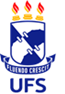 SERVIÇO PÚBLICO FEDERALMINISTÉRIO DA EDUCAÇÃOUNIVERSIDADE FEDERAL DE SERGIPEDECLARAÇÃO DE ANUÊNCIA DA CHEFIA E DA REDISTRIBUIÇÃO DE ENCARGOS (PARA TÉCNICOS)Declaro, em atendimento a Resolução n.º 28/2021/CONSU, anuência quanto a solicitação de afastamento integral do(a) servidor(a) NOME DO SERVIDOR, ocupante do cargo de NOME DO CARGO e lotado(a) no NOME DA UNIDADE DE LOTAÇÃO, para cursar MESTRADO/DOUTORADO em ÁREA DO CURSO DE PÓS-GRADUAÇÃO, na NOME DA INSTITUIÇÃO, pelo período de xx/xx/xxxx a xx/xx/xxxx, uma vez que o afastamento encontra-se alinhado... (apresentar justificativa quanto ao interesse da ADMINISTRAÇÃO PÚBLICA na ação, visando o desenvolvimento do servidor bem como se a ação está ALINHADA NO DESENVOLVIMENTO de suas competências relativas ao seu órgão de exercício ou de lotação, a sua carreira ou cargo efetivo, ou ao seu Cargo em Comissão ou Função de Confiança)Declaro ainda, de acordo com a documentação apresentada pelo(a) requerente, a inviabilidade do cumprimento das atividades previstas do(a) servidor(a) bem como de sua jornada semanal de trabalho devido... (apresentar justificativa considerando o horário e/ou o local da Pós-graduação).Por fim, informo que há compatibilidade entre a solicitação e o planejamento dos afastamentos de toda força de trabalho da unidade, sendo que os encargos administrativos durante o afastamento do(a) requerente serão assumidos: (indicar quem assumirá as demandas administrativas)	LOCAL E DATAASSINATURA DA CHEFIA IMEDIATACARGO/SIAPE/UNIDADE